A__________________________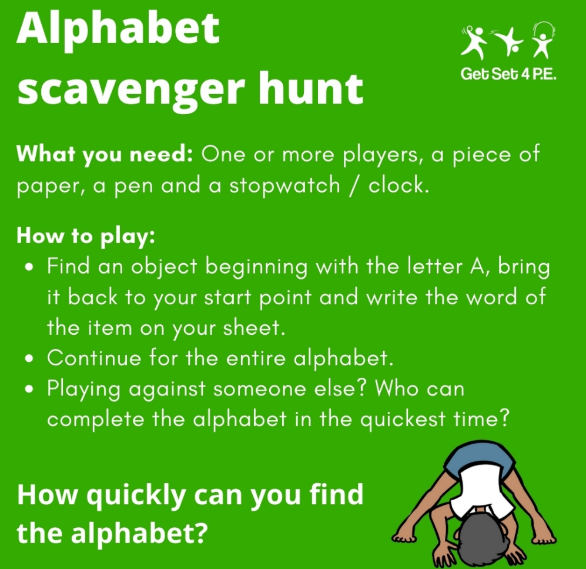 B__________________________C__________________________D__________________________E__________________________F__________________________G__________________________H__________________________I__________________________J__________________________K__________________________L__________________________M__________________________N__________________________O__________________________P__________________________Q__________________________R__________________________S__________________________T__________________________U__________________________V__________________________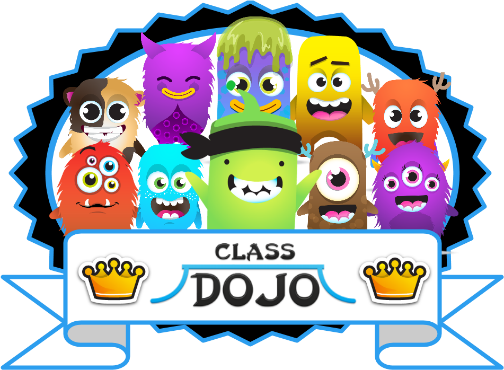 W_________________________X__________________________Y__________________________Z__________________________